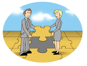 Stroud Local Plan Examination 
 
Inspectors: Victoria Lucas LLB MCD MRTPI and Yvonne Wright BSc(Hons) Dip TP DMS MSc MRTPIProgramme Officer: Ms Charlotte Glancy 
c/o Banks Solutions,  80 Lavinia Way,  East Preston, West Sussex, BN16 1DD 
Tel: 01903 776601 
Mobile: 07519 628064 
Email: bankssolutionsuk@gmail.com 25 January 2022Letter/email to all representors Dear Representor I am contacting you as you are a duly made representor to the Stroud Local Plan Examination i.e., you submitted comments to the Regulation 19 consultation on the Submission Local Plan. The InspectorsThe Secretary of State has appointed two independent Inspectors, Victoria Lucas LLB MCD MRTPI and Yvonne Wright BSc(Hons) DipTP DMS MSc MRTPI, to conduct the Examination of the Plan.  Programme Officer Role  
I have been appointed as the independent Programme Officer working under the Inspectors’ direction. I am responsible for managing the day to day arrangements of the Examination, dealing with all correspondence on the Inspectors’ behalf and acting as first point of call for all communication between the Inspectors, the Council and all other parties. Please note that the Inspectors are not inviting any correspondence from duly made representors at this time. The Inspectors are currently carrying out initial reading of the submitted Plan, relevant evidence and the representations. Once I have an indication of next steps in the Examination process, I will write to you all again. 
 
For more guidance on the examination procedure and my role, the Planning Inspectorate has produced a booklet ‘Examining Local Plans Procedural Practice’. A copy of this document is available for viewing or downloading on the Planning Inspectorate's Planning Portal web site: 
http://www.planningportal.gov.uk/uploads/pins/dpd_procedure_guide.pdf

Access to documents All Examination related documentation is hosted on the Council’s examination webpage which can be accessed here: 
Examination Webpage.Hard copies of documentation will be made available on a request basis.  If you require any assistance accessing documents relating to the Local Plan, please contact me in the first instance. The Examination Hearing Given the current restrictions in place due to the pandemic, it is highly likely that the Examination Hearing will be held virtually. You can find the Planning Inspectorate guidance on virtual hearing sessions here. If the Hearing is conducted virtually, it is likely it will be held via Zoom or Teams and also be live streamed on the Councils you tube channel for public observation. Full details on how to participate or observe will be made available on the Council’s website in due course.Examination correspondenceEmail is the preferred method of communication as it is cost-effective, traceable and an accepted method for formal communication. Should you wish to be added to my email list for examination updates please contact me at bankssolutionsuk@gmail.com with your preferred email address. Please also add my email address to your address book to ensure future correspondence is received and not sent into your spam or junk folders. Please also note that all data held will be GDPR compliant.  My usual working hours are between 9am and 5.30pm Monday to Friday, but I am happy to deal with a reasonable level of queries outside of those times, as I understand some people may not have the opportunity to contact me during work hours. I will send out communications as the Examination progresses. If you have any queries throughout the Examination, please contact me on the below numbers or email. 
 
 Yours faithfully 
 
Charlotte Glancy 
 
 
 
Programme Officer  
 
C/O Banks Solutions  
Tel: 01903 776601 
M: +447519 628064 
bankssolutionsuk@gmail.com 